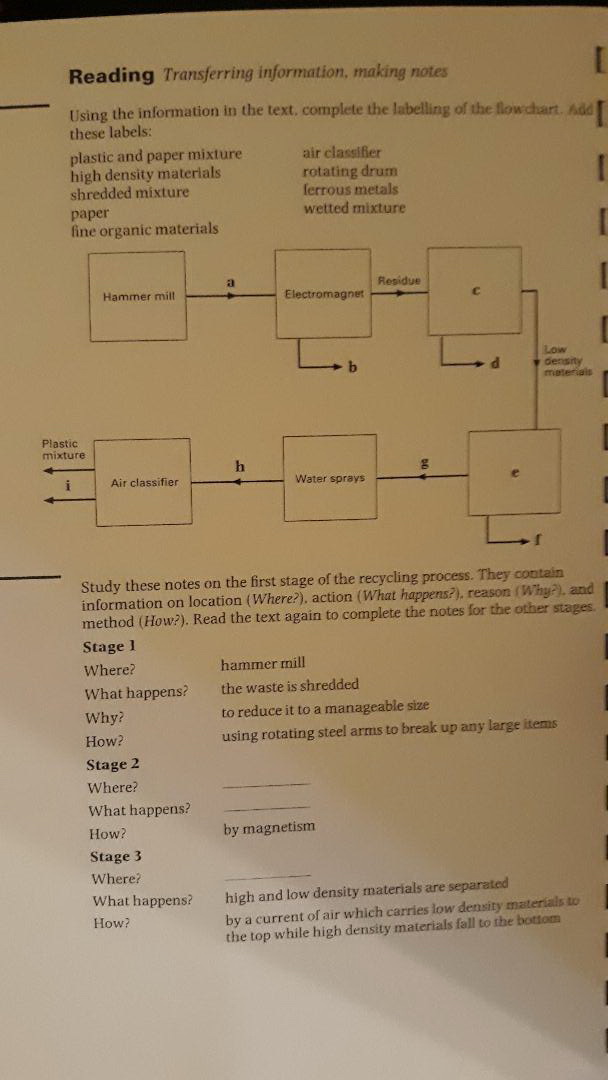 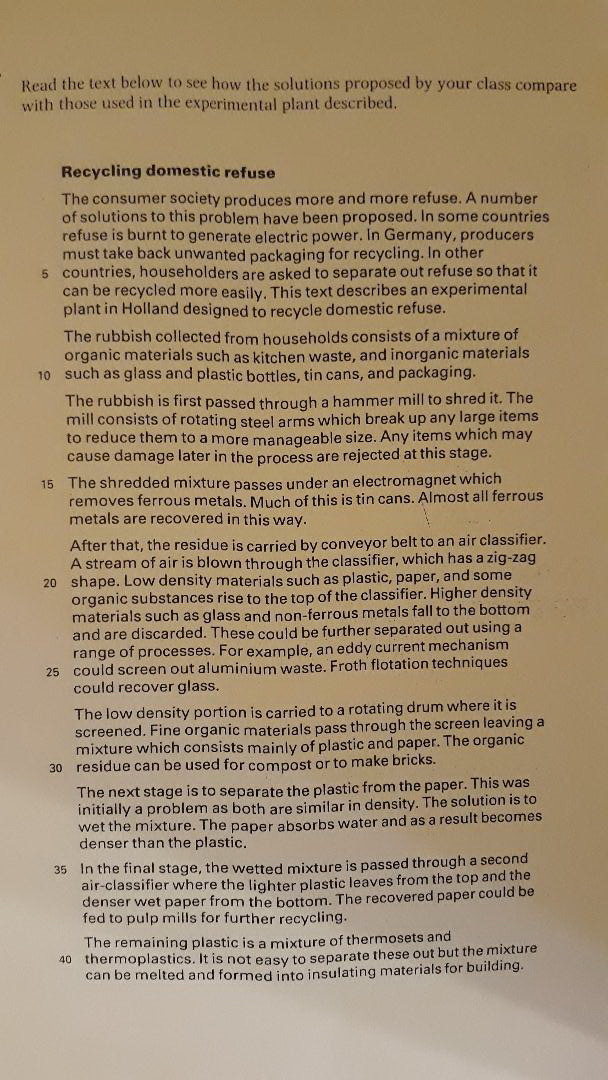    I First read the text on Recycling domestic refuse and then do the exercises on the first page.Additional task: Watch one episode of How it is made? on the Youtube channel,and then try to summarize the industrial processes you have seen there in oneparagraph by using your own words!